TU TAI ŽINAI……            5.                                      KAIP VADINASI ŠIE ŽENKLAI ANT                           CHEMINIŲ MEDŽIAGŲ?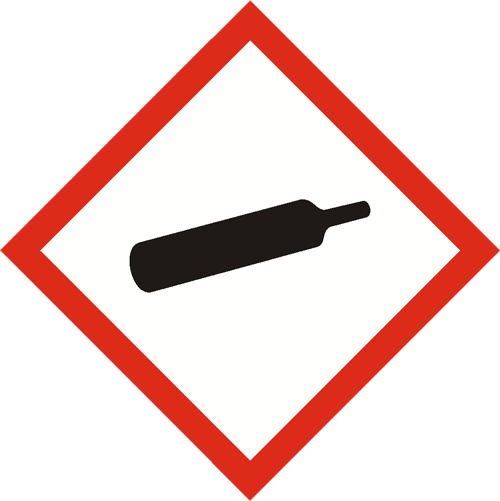 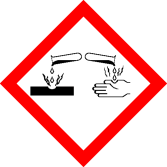 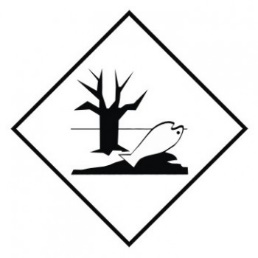 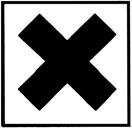       1.             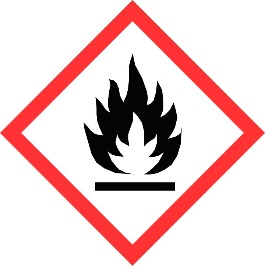 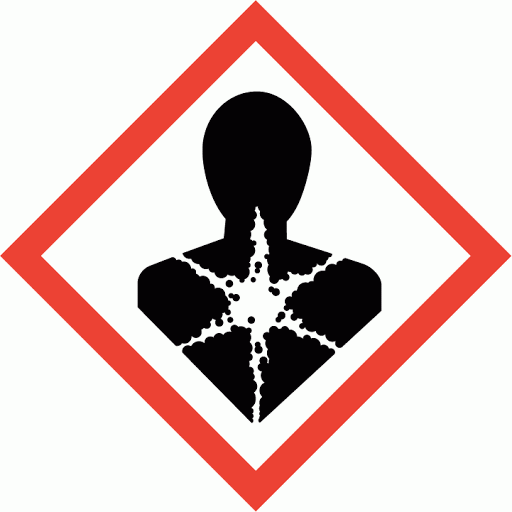        2.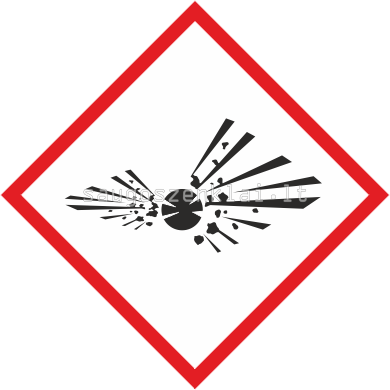 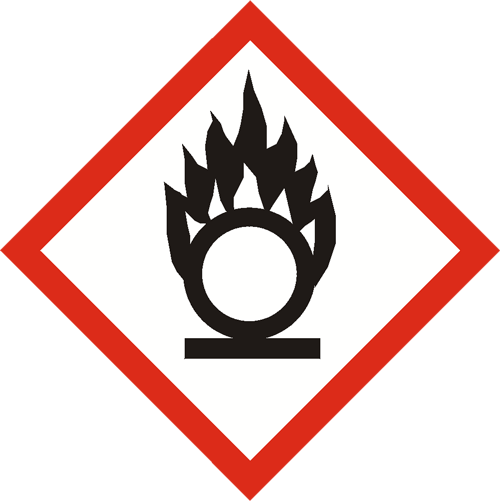 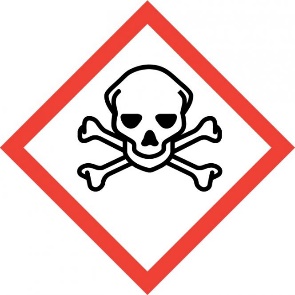 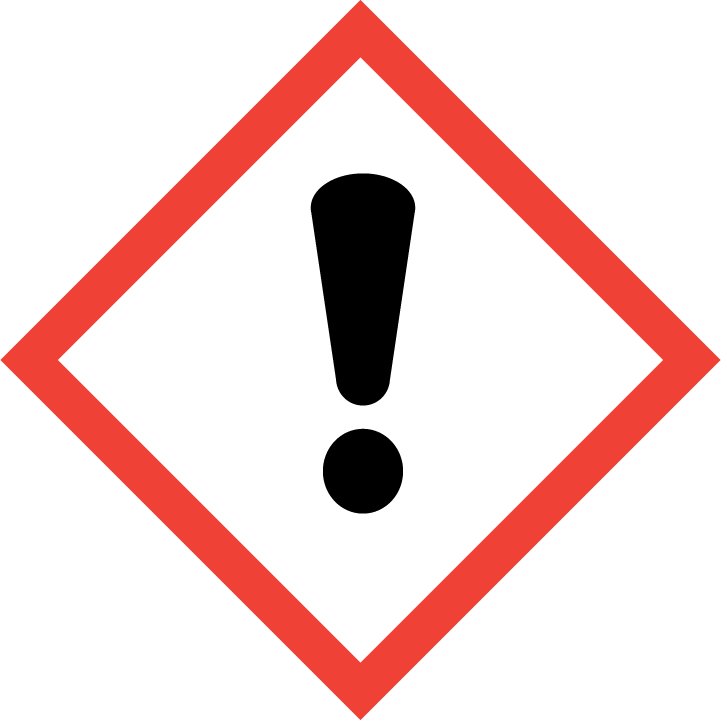        3.          4.                      KOKIE CHEMINIAI INDAI PAVAIZDUOTI?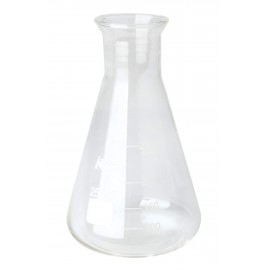 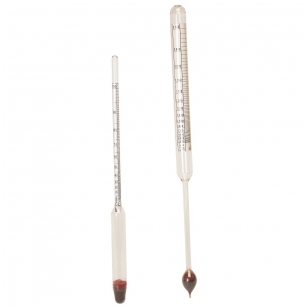 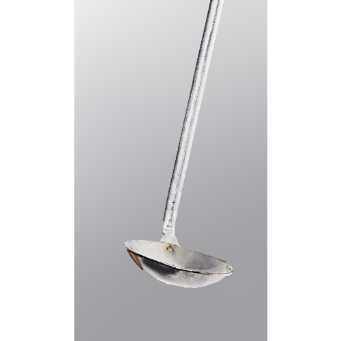 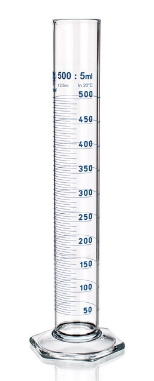 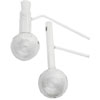 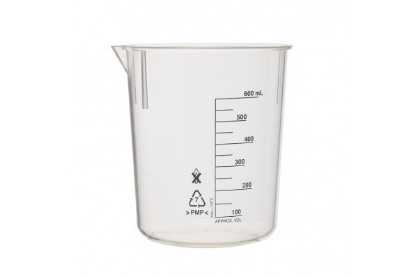 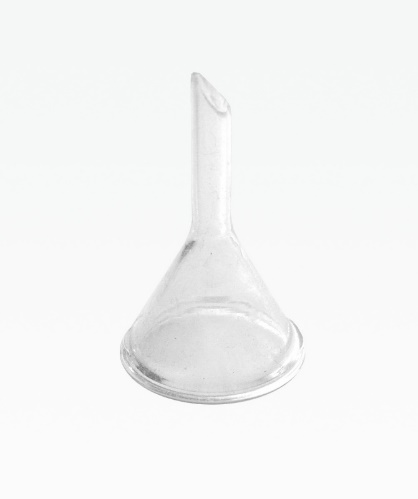 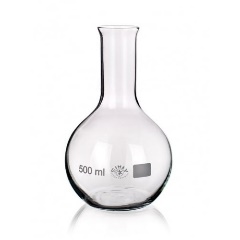 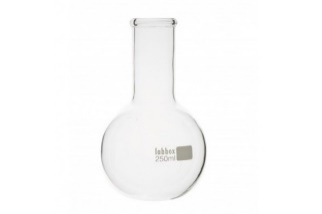 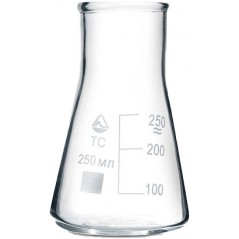                          KOKIŲ JUNGINIŲ MOLEKULĖS                                           PAVAIZDUOTOS? 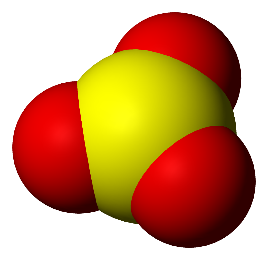 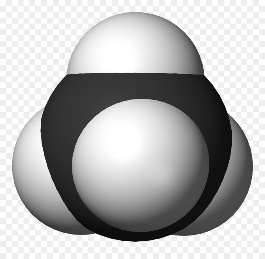 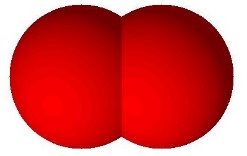 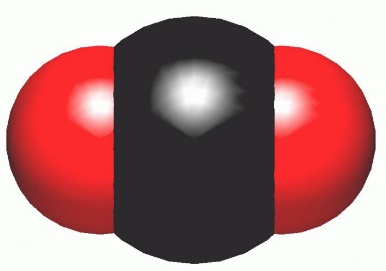 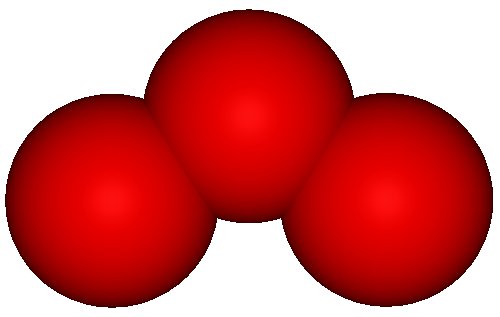 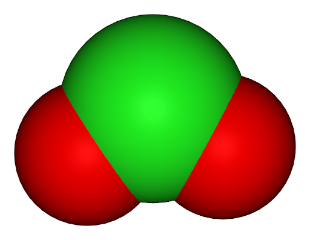 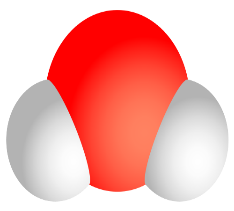 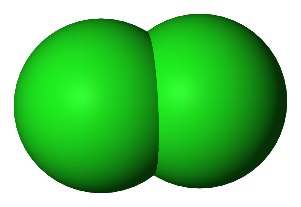 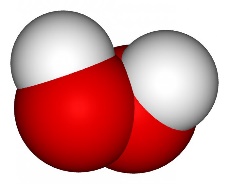 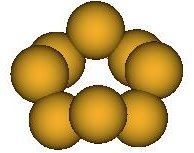 KOKIE MIŠINIŲ IŠSKYRIMO BŪDAI PAVAIZDUOTI?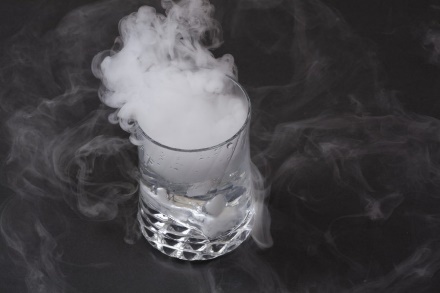 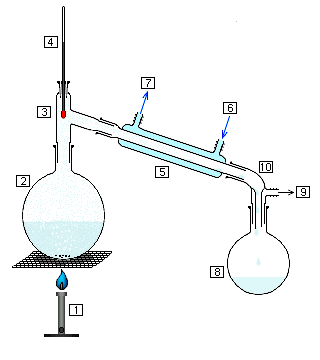 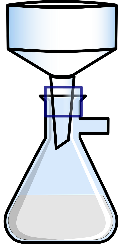 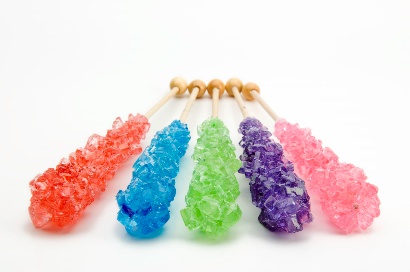 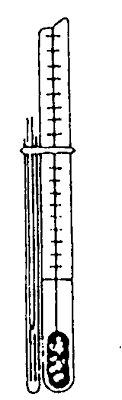 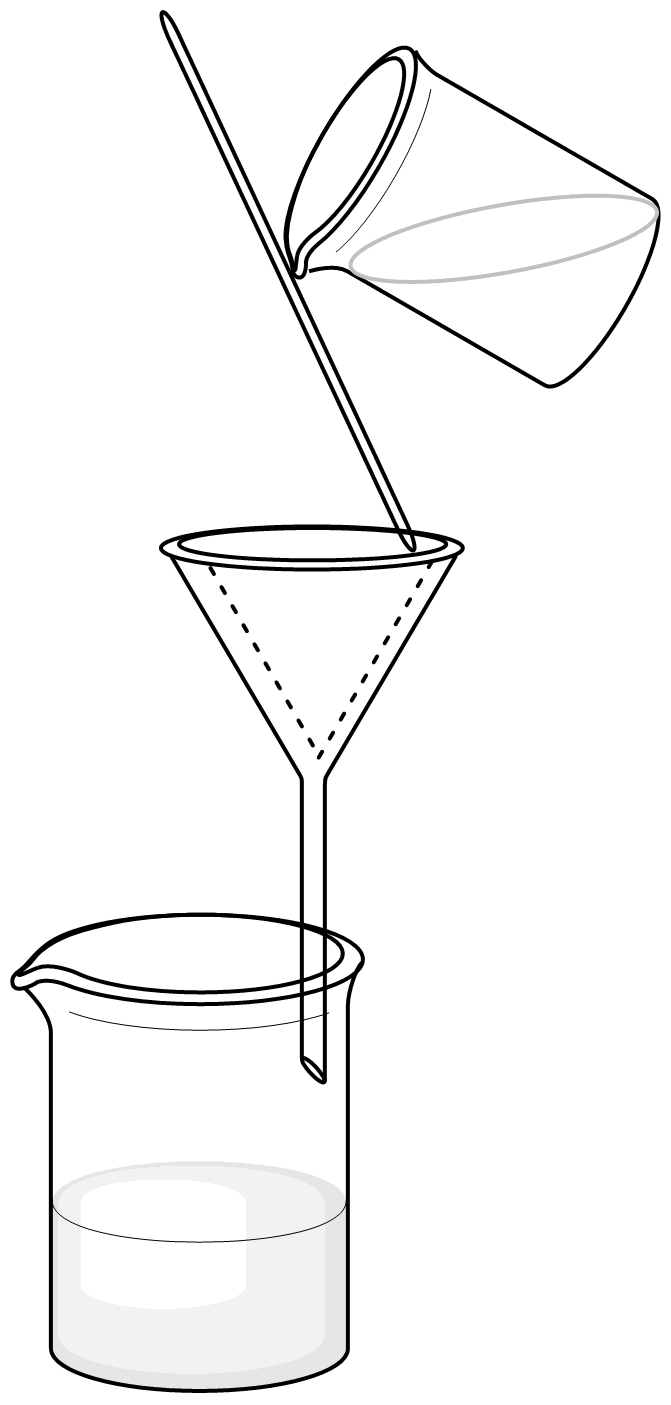 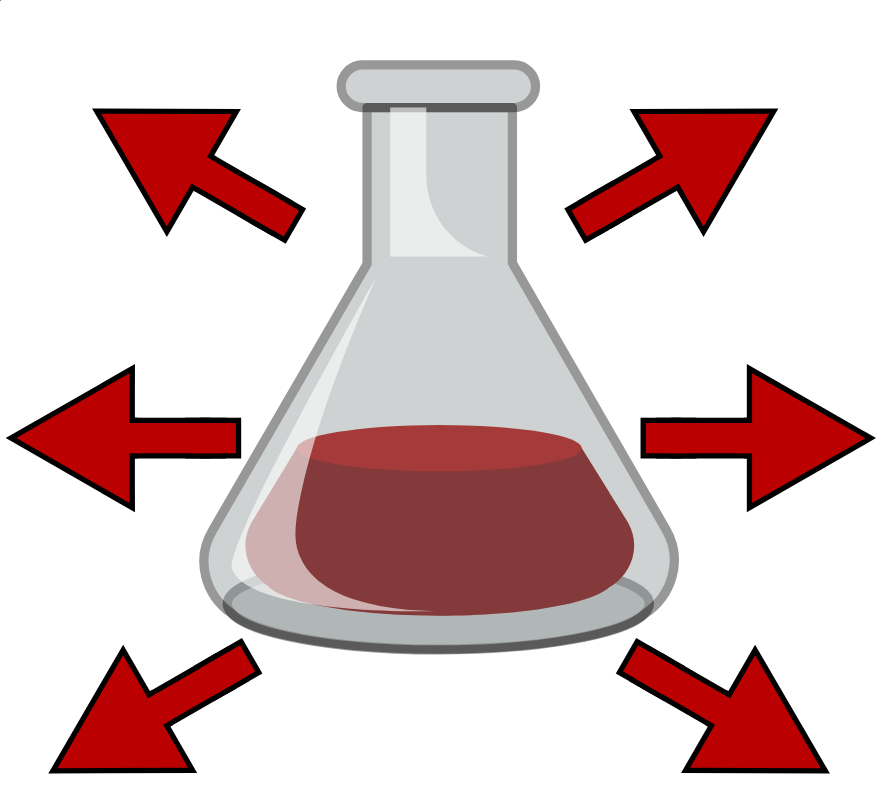 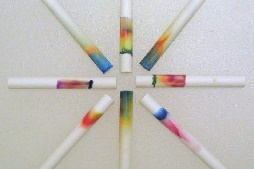 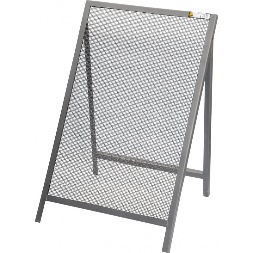     PAVADINKITE ŠIUOS JONUS: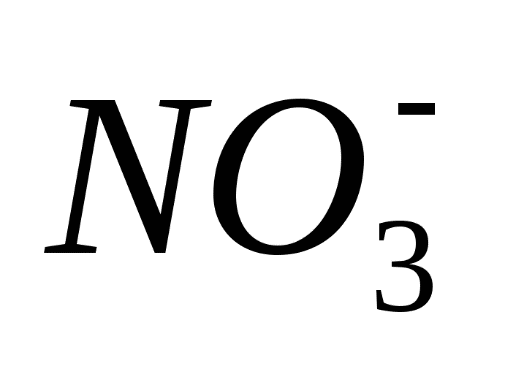 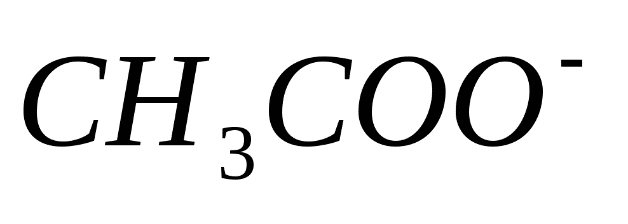 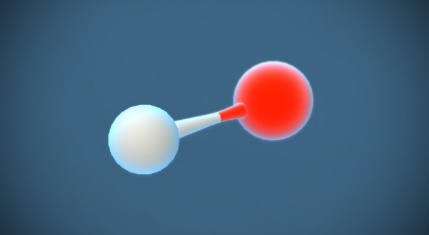 	   NH4 +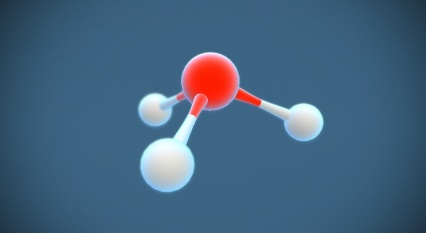 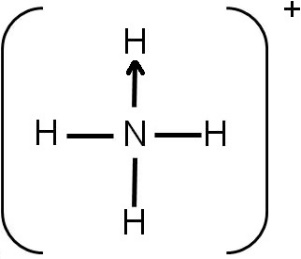 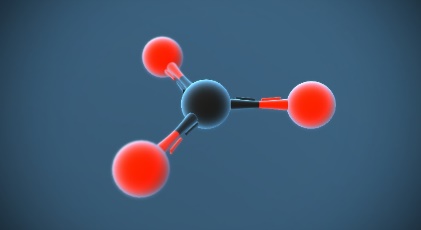 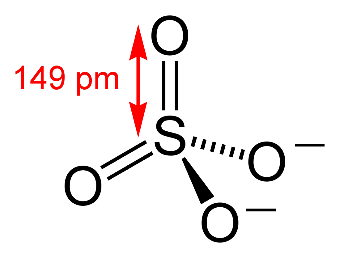 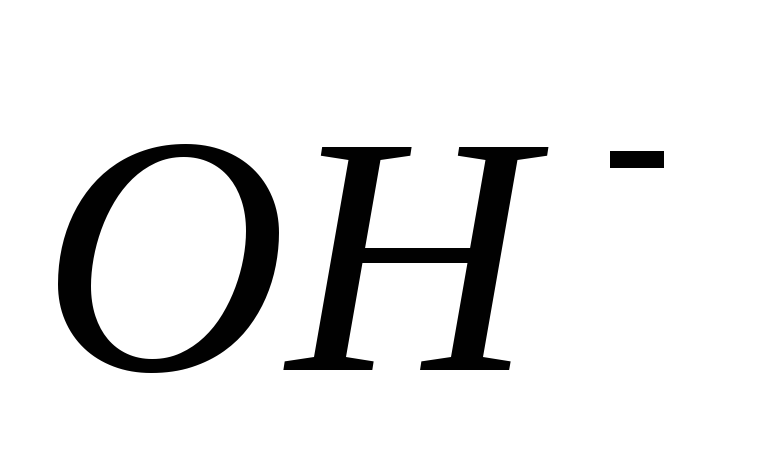 KOKIŲ CHEMINIŲ JUNGINIŲ STRUKTŪRA PAVAIZDUOTA?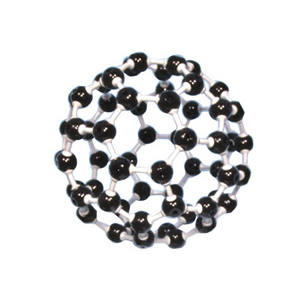 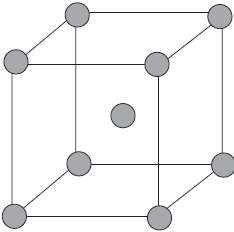 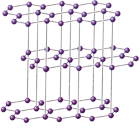 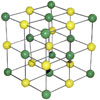 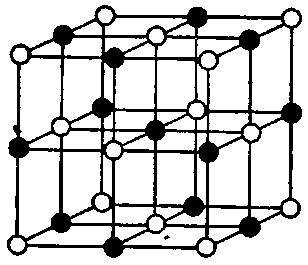 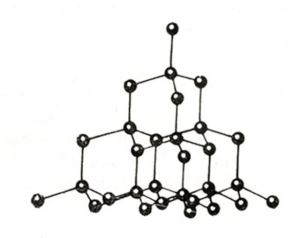 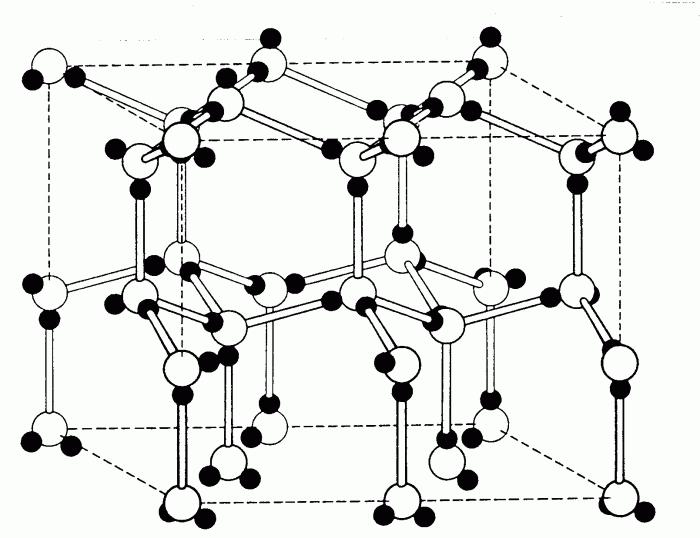 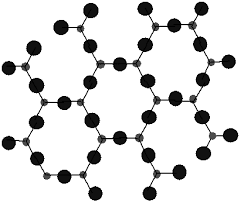 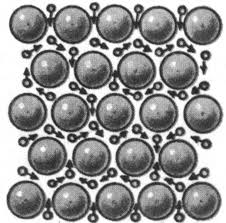 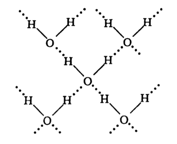                                          TIRPALAI                        ( įrašyk sakinio pradžią)                     - medžiaga, kurioje tirpinama kita medžiaga.                     - ta medžiaga, kurią beriame, pilame ar pučiame į tirpiklį.                     -  tirpiklis + tirpinys                     -  tirpalas, kuriame yra didžiausia ištirpusios medžiagos masė                           atitinkamoje temperatūroje tirpalas, kuriame nepakeitus temperatūros dar gali tirpti tirpinama  medžiaga.tirpalas, kuriame ištirpusios medžiagos masė yra didesnė negu tos                         pačios temperatūros sočiajame tirpale. medžiagos savybė ištirpti skystame tirpiklyje, sudarant vientisą tirpalą.duomenimis pagrįstas grafikas, lyginantis tirpiklio, kuris ištirps tam tikru                       tirpiklio kiekiu, kiekį įvairiose temperatūrose.skystas vienalytis mišinys.svarbiausias neorganinis tirpiklis.
MEDŽIAGŲ SAVYBĖS                        ( įrašyk sakinio pabaigą)Tyrinėjant medžiagas ieškoma – Jutimo organai padeda susipažinti tik su nedaugeliu –Agregatinė būsena, spalva, blizgesys, kvapas, skonis, kietumas – taiMedžiagos, sudarytos iš vieno elemento atomų, vadinamos – Medžiagos, sudarytos iš skirtingų elementų atomų, vadinamos – Medžiagos savybė visiškai praleisti arba tik nereikšmingai atspindėti, išsklaidyti ar sugerti šviesą – Savybė, negrįžtamai keisti savo formą ir matmenis -  Medžiagos savybė praleisti energiją –Dydis, rodantis medžiagos masę tūrio vienete – Medžiagos savybė priešintis kito, už jį kietesnio, kūno įsmigimui, įspaudimui  -  MEDŽIAGŲ SANDARA( įrašyk sakinio pradžią)tai daugelio medžiagų mažiausios dalelės, turinčios visas tos medžiagos chemines savybes.tai mažiausios chemiškai nedalomos medžiagos dalelės.tai teigiamąjį ar neigiamąjį elektros krūvį turinčios dalelės, kuriomis virsta atomai, prisijungę ar praradę elektronus.branduolio dalelė, kurios krūvis +1; jo masė lygi vienam atominiam masės vienetui.branduolio dalelė, neturinti elektros krūvio; jo masė lygi taip pat vienam atominiam masės vienetui.neigiamą krūvį, kuris lygus –1, turinti dalelė; jo masė tokia maža, kad į ją nekreipiama dėmesio.erdvė, kurioje elektrono buvimo tikimybė yra didžiausia.atomas, atidavęs arba prisijungęs elektroną.elemento atomo savybė pritraukti elektronus.medžiagos dalelė, kuri prisijungia elektronus. 
CHEMINĖS REAKCIJOS( įrašyk sakinio pradžią)kitimai, kuriems vykstant vienos medžiagos nevirsta kitomis.kitimai, kuriems vykstant iš vienų medžiagų susidaro kitos medžiagos.vienos medžiagos virtimas kita.labai svarbi sąlyga reakcijoms prasidėti vykti.reakcija, kurios metu išsiskiria šiluma.reakcija, kurios metu sunaudojama šiluma.reakcijos, kurių metu iš dviejų (ar daugiau) medžiagų susidaro viena.reakcijos, kurių metu iš vienos pradinės medžiagos susidaro dvi ar daugiau medžiagų.reakcijos, kurioms vykstant vienas elementas junginyje pakeičia kitą.tai savaiminis atomų branduolių skilimas.

CHEMIJOS PRAMONĖ( įrašyk įmonės pavadinimą)azoto trąšų ir pramoninių chemijos prekių gamintoja.fosfatų pramonės bendrovė.pirmaujanti PET ruošinių ir  taros gamintoja.viena seniausių ir didžiausių farmacijos kompanijų. trąšos, augalų apsaugos priemonės.viena didžiausių polietilentereftalo (PET) granulių gamintoja.kosmetikos ir buitinės chemijos gamintoja.buitinės chemijos įmonė.cheminių indų gamintoja.gaminama įvairūs injekciniai, ampuliniai, liofilizuoti preparatai, lašai, tabletės.
     LIETUVOS CHEMIKAI          (parašyti sakiniai, reikia parašyti pradžią)Lietuvos fiziologė ir biochemikė, habilituota biomedicinos mokslų daktarė.Lietuvos biochemikas, Vytauto Didžiojo universiteto profesorius, VDU Gamtos mokslų fakulteto Biochemijos ir biotechnologijų katedros vedėjas.Lietuvos biochemikas, profesorius, fizinių mokslų daktaras.Lietuvos chemikas, enzimologas, mokslininkas, biotechnologas, profesorius, akademikas, habilituotas fizinių mokslų daktaras, Lietuvos mokslų akademijos tikrasis narys ir verslininkas.Europos Parlamento narys, Lietuvos mokslininkas, Kauno Vutauto Didžiojouniversiteto profesorius, politikos ir visuomenės veikėjas.Lietuvos mokslo istorikas ir filosofas, chemikas, eseistas, habilituotas humanitarinių mokslų daktaras.Lietuvos verslininkas, pramonininkas, LR Aukščiausiosios Tarybos Akto Dėl Lietuvos nepriklausomos valstybės atstatymo signataras, chemikas, KTU docentas, KTU ir Lkaipėdos universiteto (KU) garbės daktaras, mecenatas, Jonavos rajono garbės pilietis.Lietuvos chemikas, cheminės inžinerijos mokslų daktaras, profesorius, Kauno technologijos universiteto (KTU) rektorius.Lietuvos elektrochemikas, habilituotas fizinių mokslų daktaras, profesorius, buvęs valstybinio Chemijos instituto direktorius, Klaipėdos universiteto rektorius.fizikas, chemikas, Vilniaus universiteto Chjemijos ir geomokslų fakulteto profeserius.                             Laimutė  Šimonienė               2020-2021